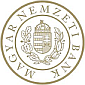 Hitel- és lízingtermékek szolgáltatásFelhasználói kézikönyvadatszolgáltatók számárav1.42023. 03. 01.BevezetésA Hitel- és lízingtermékek szolgáltatás célja, hogy az ERA keretrendszeren belül kiszolgálja a Hitel- és lízingtermékekre vonatkozó adatszolgáltatás beküldését. A szolgáltatás lehetővé teszi új Hitel- és lízingtermékek beküldését, a korábban beküldött Hitel- és lízingtermékek adminisztrációját, valamint Akadályoztatás jelentések beküldését. FogalomtárA rendszerben és a dokumentációban alkalmazott fogalmak, rövidítések a következők:HTV szolgáltatás az ERA-banA HTV szolgáltatás elérése az ERA-banA HTV szolgáltatás eléréséhez az MNB Regisztrációs adatbázisába (RegDB) történő sikeres regisztráció, és annak MNB általi jóváhagyása szükséges. Az adatszolgáltatók számára a regisztrációt az ERA keretrendszer biztosítja. A HTV szolgáltatáson keresztül történő adatbeküldés csak aláíró tanúsítvánnyal rendelkező felhasználók számára engedélyezett, elektronikus aláírást követően ennek megfelelően ebben az esetben a hitelesítés típusaként Tanúsítvány alapú típust szükséges választani a regisztráció során. KAÜ-s/Ügyfélkapus felhasználói regisztrációval csak korlátozott funkciók érhetőek el (pl. csak karbantartó jogosultság igényelhető).A regisztráció során a HTV szolgáltatáshoz kapcsolódóan kétféle szolgáltatást is lehet regisztrálni, amelyek a következők:HLK: Hitel- és lízingtermék karbantartó: A karbantartó jogú felhasználó előkészítheti beküldésre a pénzügyi terméket az adatlapjának kitöltésével, ezt a szolgáltatás által biztosított ideiglenes tárhelyre – konzisztencia ellenőrzés nélkül – mentheti. Az ideiglenes tárhelyen lévő adatlapokat később szerkesztheti, mentheti és beküldésre jelölheti.HLKB: Hitel- és lízingtermék karbantartó és beküldő: A beküldő jogú felhasználó előkészítheti, mentheti, továbbá be is küldheti a pénzügyi terméket az adatszolgáltatás teljesítéséhez. Az adminisztrátor felhasználó regisztrációját az MNB hagyja jóvá, ezt követően az adatszolgáltató intézmény további képviselőit az admin jogú felhasználónak kell jóváhagynia a RegDB-ben.  További részletes információ a regisztráció folyamatáról, valamint a regisztrációt követő aktivációról itt érhető el: https://era.mnb.hu/ERA.WEB/RegDb/RegistrationA regisztrációt és aktivációt követően lehetővé válik az ERA-ba való belépés, és azon belül a HTV szolgáltatás elérése.Az ERA rendszerbe a https://era.mnb.hu oldalon tanúsítványos felhasználóval a Belépés, ügyfélkapus felhasználóval pedig a Belépés KAÜ-n menüpontot választva léphetünk be.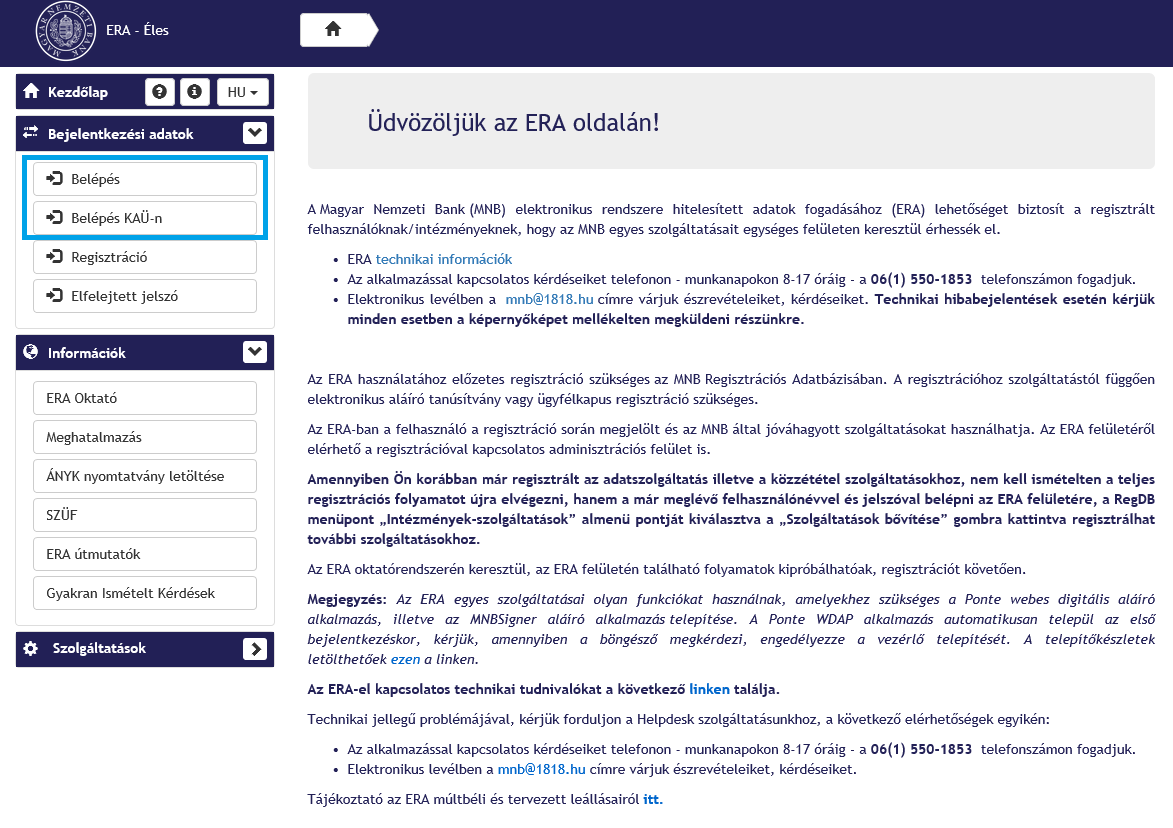 1. ábra Belépés az ERA rendszerbeAmennyiben a regisztrált felhasználóhoz csupán egy adatszolgáltató intézményt regisztráltak, úgy alapbeállításként megjelenik a regisztrált intézmény, és a hozzá tartozó szolgáltatások.Amennyiben a regisztrált személy több intézményi regisztrációval rendelkezik, úgy belépést követően először ki kell választania a képviselt intézményt, majd az intézményhez tartozó szolgáltatások közül a HTV szolgáltatást. Ehhez a felületen először az Intézményválasztás lenyíló listából kell kiválasztani az intézményt, majd a Kiválasztás gombra történő kattintás után megjelenő szolgáltatások közül a HTV szolgáltatást.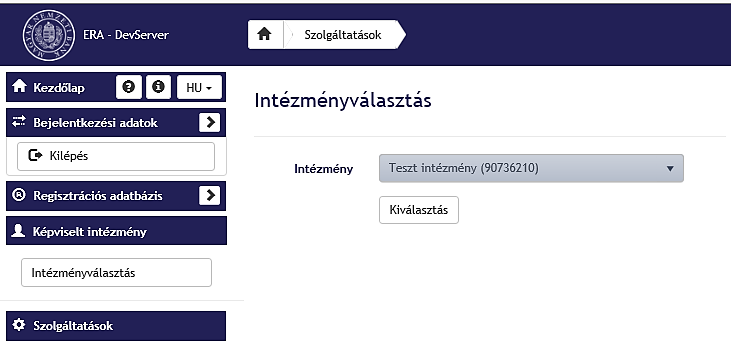 2. ábra Adatszolgáltató intézmény kiválasztása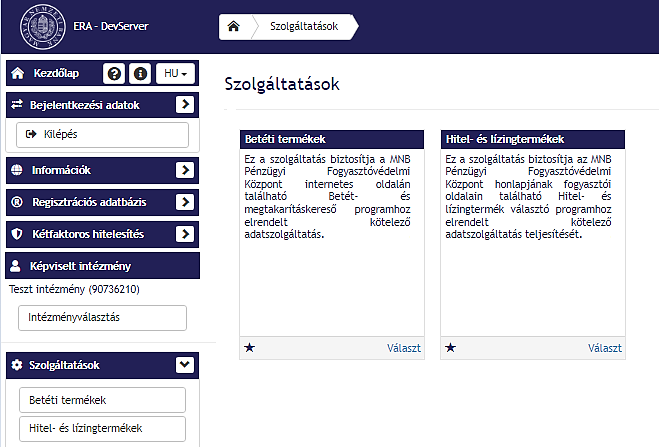 . ábra A HTV szolgáltatás kiválasztása A Hitel- és lízingtermékek szolgáltatás kiválasztását követően az alábbi menüpontok jelennek meg a bal oldali menüben.Beküldés: az intézmény HTV termékeinek bejelentésére és adminisztrációjára szolgáló menüpont.Akadályoztatási jelentés: szükség esetén az intézmények ebben a menüpontban nyújthatják be Akadályoztatás jelentésüket.Küldeménynapló: A szolgáltatáson keresztül beküldött küldeményeket visszamutató felület.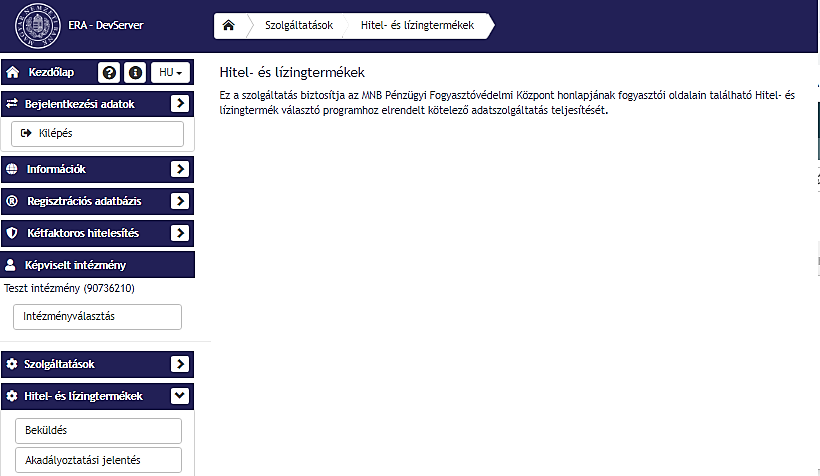 4. ábra A HTV szolgáltatás menüpontjaiBeküldés menüpontA Beküldés menüpont kiválasztását követően megjelenik az altípus választó felület, amelyen legördülő menüből választható ki a kívánt termék altípus.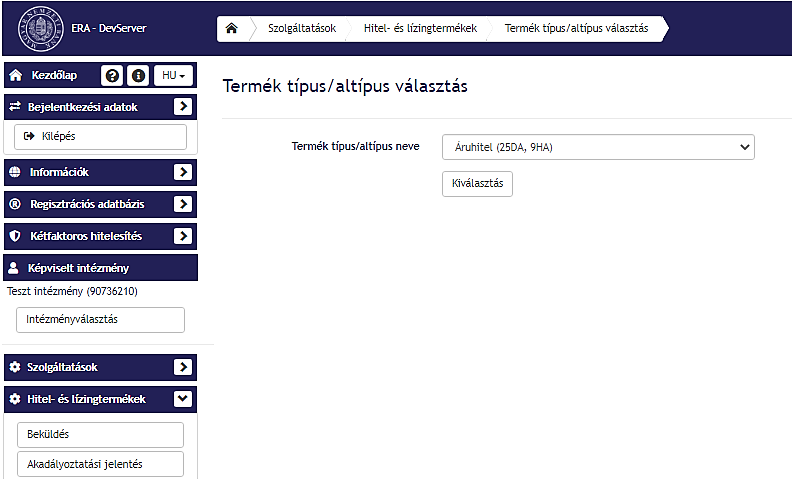 . ábra Termék altípus kiválasztásaAz altípus kiválasztását követően a Beküldés menüpont felülete jelenik meg, amelyen megtalálható a termék altípushoz kapcsolódó Terméklista. A Terméklista megjeleníti az intézményhez rögzített termékeket, illetve itt érhetőek el a termékek adminisztrációjához használható alábbi funkciók:új termék,módosítás,beküldésre jelölés,beküldésre jelölés visszavonása,beküldés,törlés,archiválás,exportálás sablonnal,importálás sablonnal.A felsorolt funkciók egy részét egyszerre több termékre vonatkozóan is használhatjuk, ilyenek a beküldésre jelölés, a beküldésre jelölés visszavonása, és a beküldés. Több termékre vonatkozó művelet esetén a termékek kijelölését követően ezek a műveletek a kijelölt termékeken egyidejűleg kerülnek végrehajtásra. A terméklistázó felületen megjelenik a belépett intézményi felhasználó HTV jogosultsága: beküldő vagy karbantartó jogosultság.A felület lehetőséget biztosít az archivált termékek megtekintésére is, ezt az Archivált termékek gomb segítségével kezdeményezhetjük. 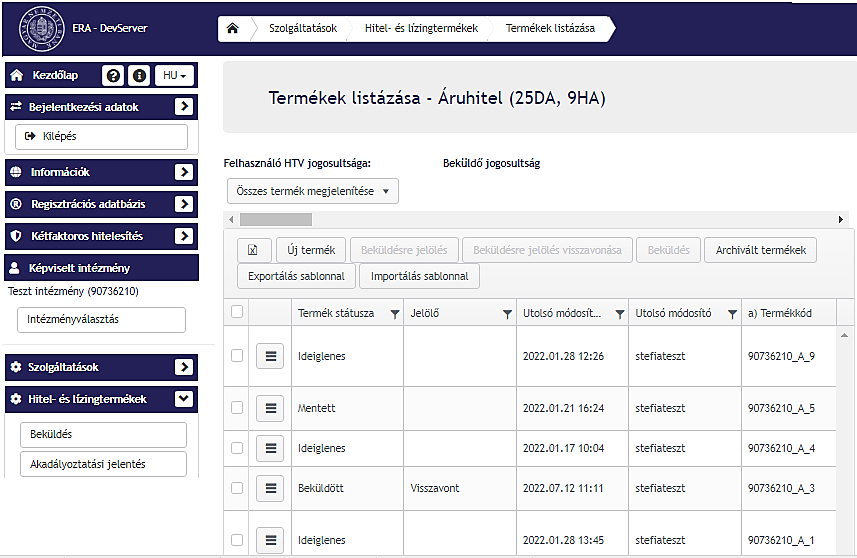 6. ábra Az Áruhitelhez kapcsolódó Beküldés menüpont felületeTerméklistaA Terméklistában táblázatos formában érhető el az adott intézményhez kapcsolódó termékek listája. Kivételt képeznek ez alól az archivált termékek, melyeket az Archivált termékek gomb használatával érhetünk el. A listában alapból minden termék utolsó módosított történeti sora jelenik meg, a lista termékkód alapján van sorba rendezve, a legnagyobb sorszámú van a lista elején.A korábbi sorok a lista szűrésével vagy egy konkrét termék esetében a termék történetiségre kattintva tekinthetők meg. (Azaz például az összes publikált terméket a publikált jelölőre szűrve lehet kilistázni). A terméklistázó oldalon az alábbi beépített szűrőkkel lehet a termékeket lekérdezni:Összes termék megjelenítésePublikált termékekHibás státuszú termékekVisszavont státuszú termékekBeküldésre jelölt termékekBeküldött termékek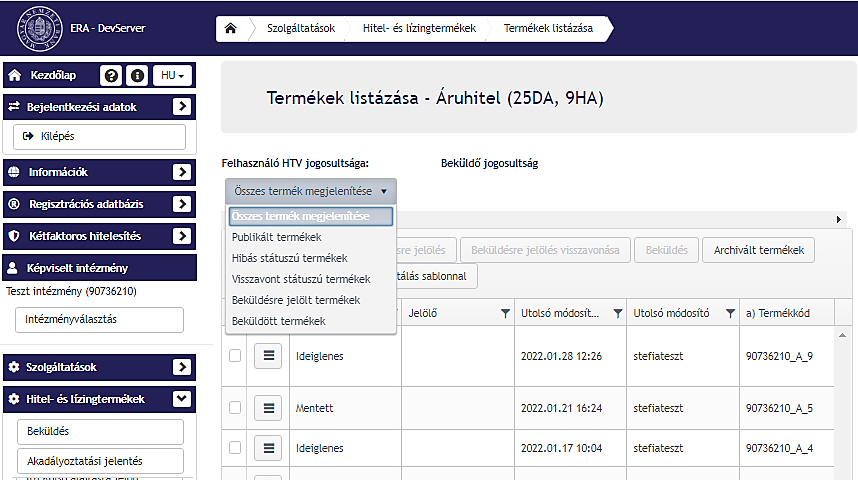 8. ábra Beépített szűrők a termékek lekérdezéséhezA terméklista oszlopai is szűrhetők, megkönnyítve a terméklistában történő keresést. A szűrést az egyes oszlopok fejlécében megjelenő szűrő ikon segítségével kezdeményezhetjük, majd a megjelenő ablakban beállíthatjuk a keresési feltételeket. 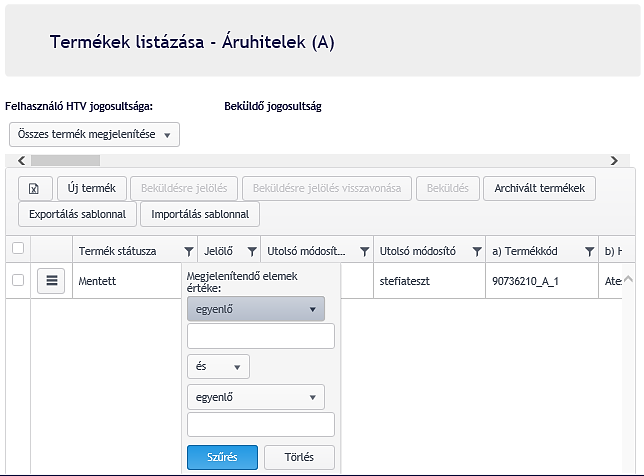 9. ábra Keresési paraméterek beállítása a terméklistábanA terméklistában az altermékek vonatkozásában a következő oszlopok jelennek meg: Jelölő oszlop: a sor kiválasztására szolgáló checkboxTermék státuszaJelölő, melynek értékei lehetnek: Publikált, Visszavont, HibásUtolsó módosítás dátuma Utolsó módosítóTermékkódTermék neve Az egyes altermékek speciális űrlap mezőiTermék érvényesség kezdeteTermék érvényesség vége Publikáció kezdeteA terméklista elemei sorba rendezhetőek az egyes oszlopok oszlopfejlécére történő kattintással. A sorbarendezés tényét és irányát az oszlopfejlécben található nyíl ikon mutatja.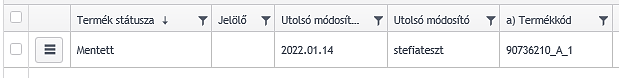 10. ábra A terméklista sorbarendezéseA lista elemei 10/20/50/100 termékenként lapozhatók (alapérték a 10 termék/lap). A lapozás értékeit a táblázat alján lévő legördülő mezőben lehet beállítani: 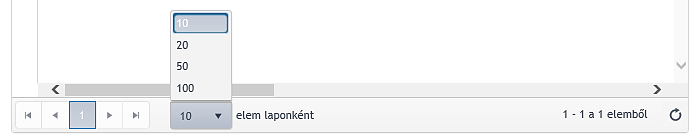 11. ábra Az egy oldalon megjelenő elemek számának beállítása A terméklista tartalmát az Export gombra kattintva excel fájl formájában exportálhatjuk. 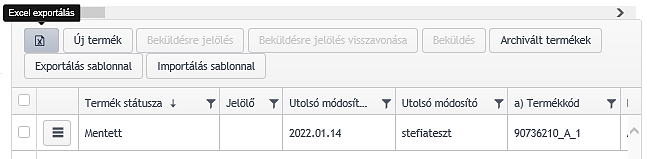 . ábra Terméklista exportálás indításaA terméklistához tartozó funkciókat egyrészt a terméklista felett található funkciógombokkal, másrészt a Műveletválasztó gomb segítségével érhetjük el. Ezekről bővebben a Termék funkciók és termék státuszok fejezetben lesz szó.Termék funkciók és termék státuszokA terméklistázó felületen indíthatjuk el a számlatermékekkel kapcsolatos műveleteket. Bizonyos műveletekhez kapcsolódóan a terméklista felett jelennek meg funkciógombok, további funkciókat az egyes terméksorokban található műveletválasztó gombbal érhetünk el. 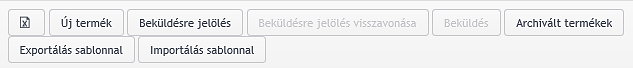 13. ábra A terméklista felett elhelyezkedő funkciógombokA terméklista felett megjelenő funkciógombok: Export: a terméklista exportálását teszi lehetővé, használatához nem szükséges a termékek kijelöléseÚj termék: új termék felvitelére szolgáló funkció indításaBeküldésre jelölés: egy vagy több termék beküldésre jelölésére használható, használatához egy vagy több termék kijelölése szükségesBeküldésre jelölés visszavonása: egy vagy több termék beküldésre jelölését lehet visszavonni, használatához egy vagy több termék kijelölése szükségesBeküldés: egy vagy több beküldésre jelölt terméket lehet egyidejűleg beküldeni, használatához egy vagy több termék kijelölése szükségesArchivált termékek: az archivált termékek listázására szolgáló funkciógomb, használatához nem szükséges a termékek kijelöléseExportálás sablonnal: A termék export funkcióval a termékek listája egy előre meghatározott excel sablonba exportálható.Importálás sablonnal: A termék export sablonban az intézményeknek lehetőségük lesz egy már meglévő terméket módosítani, vagy akár új terméket is felvenni, majd azt az import funkcióval feltölteni.A termékek kijelölését a termékek sorában található checkbox bepipálásával tehetjük meg, egyszerre több termék is kijelölhető. Amennyiben az összes terméket szeretnénk kijelölni, úgy az oszlopfejlécben található checkbox-ot kell bepipálnunk.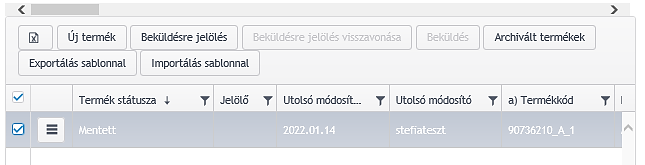 14. ábra Jelölő oszlop a termékek kijelöléséreA Műveletválasztó gombra történő kattintással megjeleníthetünk és kiválaszthatunk minden olyan funkciót, amely az adott termékre értelmezhető. A Műveletválasztóban elérhető funkciók kiválasztása esetén nincs szükség a termék előzetes kijelölésére.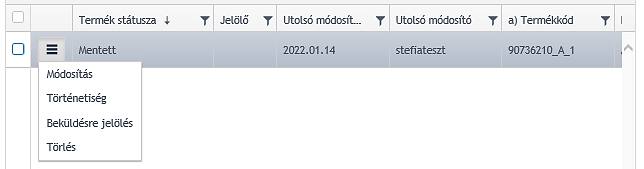 . ábra Műveletválasztó gomb a termékhez elérhető funkciókkalA terméklistán – akár funkciógombbal, akár a Műveletválasztóból – elérhető   funkciók teljes halmazát a következő táblázat foglalja össze, míg az egyes funkciók működéséről szóló részletes leírás a következő fejezetekben található.Az elvégzett műveletek eredményeképpen a termék az alábbi státuszokba kerülhet. Az egyes státuszok meghatározzák azt is, hogy az adott terméken milyen műveletek hajthatóak végre, erre utal a táblázatban a kiindulási állapot, és végállapot.Új termék rögzítéseÚj termék rögzítését az Új termék gomb megnyomásával kezdeményezhetjük. Az új termék rögzítés esetén az intézményi felhasználónak egy felugró ablakban meg kell adnia a létrehozandó új termék Érvényesség kezdetét. Az Érvényesség kezdete dátum jövőbeli és múltbeli is lehet, és a megadást követően a későbbiekben már nem módosítható. A megadott dátum az űrlapon bekerül az Érvényesség kezdete mezőbe, és a továbbiakban nem lesz módosítható. A dátum megadását követően a Tovább gomb megnyomásának hatására megjelenik az Űrlapmegjelenítőben a HTV űrlap, amelyen megadhatóak a termék adatok.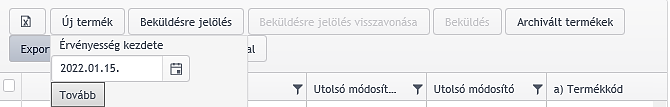 16. ábra Új termék rögzítésének indítása az Érvényesség kezdete megadásávalÚj termék létrehozásakor a rendszer egy termékkódot generál, amely a következő módon épül fel: <intézményazonosító>_<termékazonosító>_<futó sorszám>Magyarázat:<intézményazonosító>: intézmény adószámának első 8 számjegye (törzsszám)<termékazonosító>: a terméktípus betűkódja<futó sorszám>: növekvő, nem ismétlődő sorszámA termékkód végén lévő folyamatos sorszámozásba bekerülnek a nem mentett űrlapok is, ezért előfordulhat, hogy a mentett termékek sorszámozása nem lesz folytonos. Nem mentett űrlapnak minősül, amikor a felhasználó a megkezdett termékrögzítést nem fejezi be, azaz mentés nélkül elnavigál a felületről, vagy bezárja a böngészőt. Szintén belekerülnek a folyamatos sorszámozásba azok az esetek is, amikor termék importálás során hibás termékek kerülnek feltöltésre a rendszerbe. Ezek a termékek a felületen nem látszanak, de számuk a termékkód végén elhelyezkedő futó sorszámot növeli. A továbbiakban a termékkód azonosítja a létrehozott terméket, és a megjelenő űrlapra is automatikusan felkerül.Az űrlapon a Kötelező mező! felirattal ellátott mezők kitöltése kötelező. Az űrlapon a Publikáció kezdete dátum jelenti a publikáció kért időpontját. Az itt megadott dátum alapján történik meg a termék publikációja, a termék beküldését és feldolgozását követően. 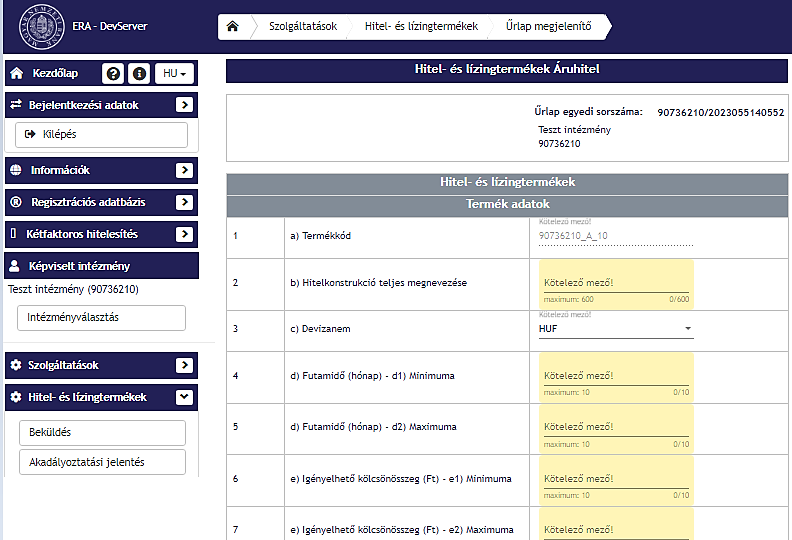 . ábra HTV Áruhitel űrlap az ŰrlapmegjelenítőbenAz adatok megadása után az űrlapot a felhasználó a Mentés gombbal validálás nélkül, vagy a Validált mentés gombbal validálva is elmentheti. A validálás nélkül elmentett termékek Ideiglenes státuszba, a validált mentéssel elmentett termékek Mentett státuszba kerülnek, és megjelennek a Terméklistában.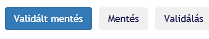 . ábra Űrlap validáláshoz és mentéshez szükséges funkciógombok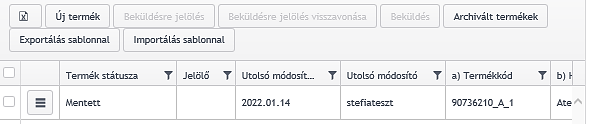 . ábra Új termék megjelenése a TerméklistábanMódosításA terméklistázó felületen a Módosítás funkcióval lehet egy termék korábban megadott adatait módosítani, illetve ugyanezen funkcióval lehet a termék adatait megtekinteni is. A terméklistából indított módosítás funkcióval egy termék utolsó verzióját módosíthatjuk. A termékhez tartozó korábbi rekord módosítására is van lehetőség, ebben az esetben a módosítást a termék történetiségből kell indítanunk. Kivételt képeznek az archivált termékek, amelyeknek sem az archivált, sem a korábbi történetiségi rekordjai nem módosíthatóak.A módosítás funkció egyidejűleg csak egy kiválasztott termékre kezdeményezhető. Ehhez az adott termék sorában elhelyezkedő Műveletválasztó gombra való kattintást követően a Módosítás funkciót kell választani. 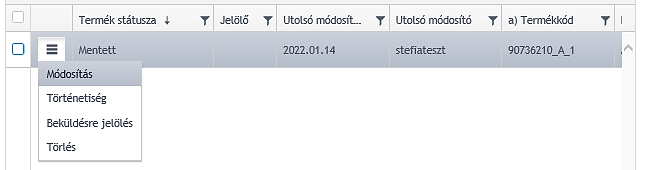 20. ábra Módosítás funkció kiválasztása Egy termék módosítását az adott termék Történetiségéből is kezdeményezhetjük, itt ugyanúgy a Műveletválasztó gomb segítségével megjeleníthető funkciók közül kell kiválasztanunk a Módosítást. A történetiségből indított módosítás funkció működése megegyezik a terméklistából indított módosítás működésével. 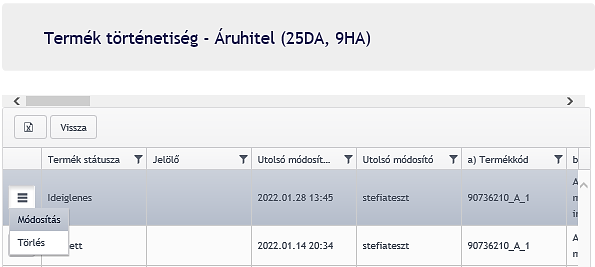 21. ábra Módosítás indítása a Termék történetiség felületrőlHa a felhasználó olyan terméket szeretne módosítani, amiből van újabb módosított változat vagy jövőbeli publikálandó, akkor arról a rendszer figyelmeztető üzenetben tájékoztatja. Amennyiben a módosítási szándék megerősítésre kerül, a termék státusza Szerkesztett lesz és az Űrlapmegjelenítőben megjelenik a módosításra kijelölt termékhez kapcsolódó űrlap. 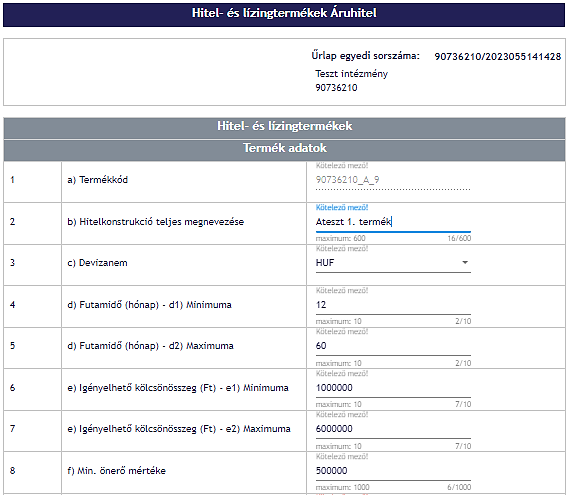 22. ábra Módosításra megnyitott termék űrlapjaAz űrlapon a Kötelező mező! felirattal ellátott mezőket mindenképpen meg kell adni. Az Űrlapmegjelenítőn az adatok megadása után a felhasználó a Mentés gombbal validálás nélkül, vagy a Validált mentés gombbal validálva is elmentheti. A validálás nélkül elmentett termékek Ideiglenes státuszba, a validált mentéssel elmentett termékek Mentett státuszba kerülnek, és megjelennek a Terméklistában, immár a módosított adatokkal.Termék történetiségA Történetiség funkciót választva megjeleníthető egy konkrét termék teljes történeti sora. A termékek az utolsó módosítás dátuma alapján vannak sorba rendezve, a lista elején van a legfrissebb. A történetiséget a Műveletválasztó gomb kiválasztásával megjelenő legördülő menüből választhatjuk ki. 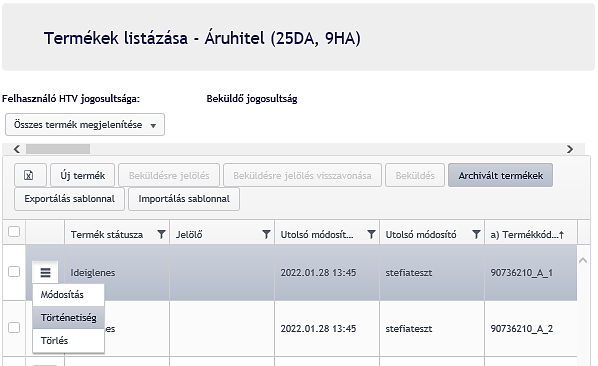 23. ábra Történetiség megjelenítése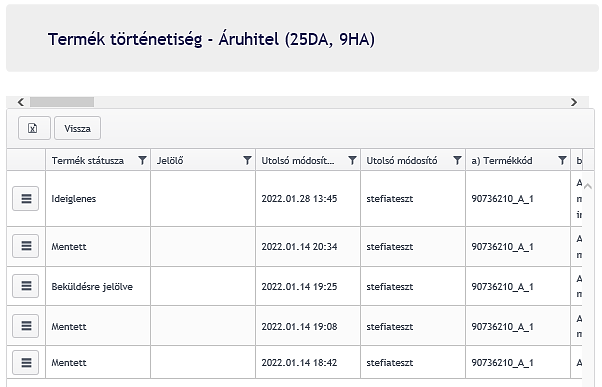 24. ábra Termék történetiségA Történetiségből is elérhetőek bizonyos funkciók a Műveletválasztó gomb segítségével, amelyek megjelenése az adott termék történetiségi sor státuszától függ.  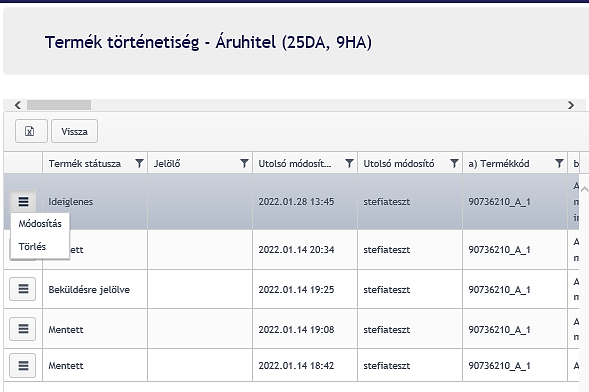 25. ábra Funkciók elérhetősége a termék történetiségbőlTermék történetiségből az alábbi funkciók érhetőek el. Beküldésre jelölésA termék beküldését megelőzően a terméket beküldésre kell jelölni. A Beküldésre jelölés funkció csak Mentett státuszú termék esetében használható. A funkció kiválasztását követően, ha van olyan termék, amely ezeknek a feltételeknek nem felel meg, arról a rendszer hibaüzenetben tájékoztatja a felhasználót.A terméklistázó felületen nem csak egy terméket jelölhetünk beküldésre, hanem egyszerre akár többet is. A termékek sorában található jelölő négyzet segítségével kell kiválasztanunk a beküldésre jelölendő terméke(ke)t, majd a Beküldésre jelölés gombra történő kattintást követően a termék(ek) státusza Beküldésre jelölve státuszra változik. 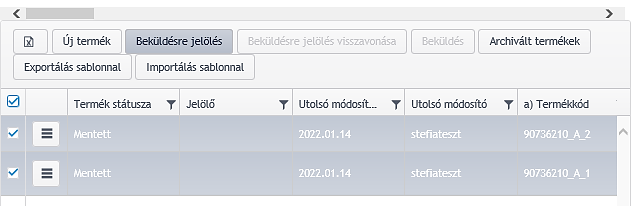 26. ábra Csoportos beküldésre jelölésEgyetlen terméket a Műveletválasztó gombbal indítva is jelölhetünk beküldésre, mind a Terméklista, mint a Történetiség felületéről.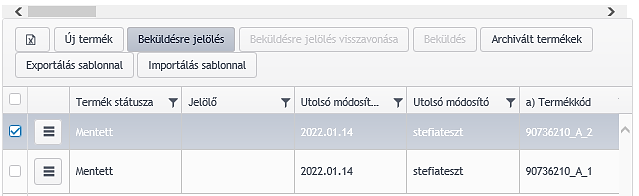 27. ábra Beküldésre jelölés a Műveletválasztó segítségévelBeküldésre jelölés visszavonásaA terméklistázó felületen a jelölő négyzet segítségével egy vagy több Beküldésre jelölve állapotú termék beküldésre jelölését lehet visszavonni. A Beküldésre jelölés visszavonása funkció választásával a termék Beküldésre jelölve státuszból Mentett állapotba kerül. A Beküldésre jelölés visszavonása funkció választását követően, ha van olyan kijelölt termék(ek), amelynek státusza nem Beküldésre jelölve, arról hibaüzenetben tájékoztatjuk a felhasználót.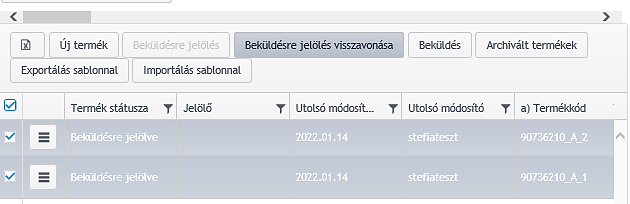 28. ábra Beküldésre jelölés visszavonása csoportosanEgyetlen Beküldésre jelölve státuszú termék beküldésre jelölésének visszavonása a Műveletválasztó gombbal indítva is történhet, mind a Terméklista, mint a Történetiség felületéről.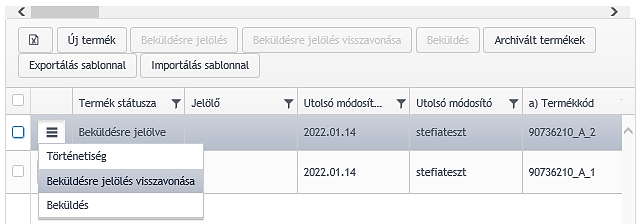 29. ábra Beküldésre jelölés visszavonása a Műveletválasztó segítségévelBeküldésA Beküldés funkció karbantartó jogosultságú felhasználók számára nem elérhető.A terméklistázó felületen azokat a termékeket lehet beküldeni, amelyeknek a státusza Beküldésre jelölve. A Beküldés gomb megnyomása esetén, ha van olyan kijelölt termék, amely a fenti feltételeknek nem felel meg, arról a rendszer hibaüzenetben tájékoztatja a felhasználót.A Beküldés kezdeményezhető egy, vagy egyidejűleg több termékre is a termékek kijelölésével, majd a Beküldés gombra történő kattintással. Csoportos beküldés esetén a termékek egy küldeményként kerülnek beküldésre.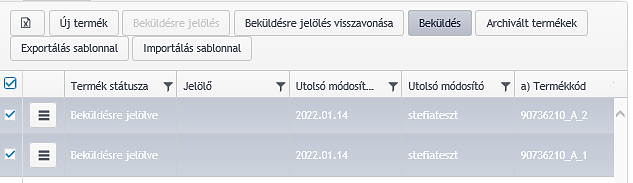 30. ábra Csoportos beküldés indításaEgyetlen termék beküldése indítható a Műveletválasztó gomb segítségével is, mind a Terméklista, mind a Történetiség felületéről.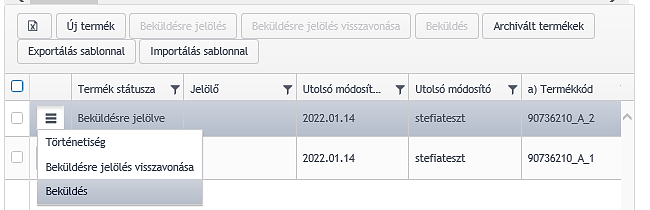 31. ábra Beküldés indítása a Műveletválasztó segítségévelAz alkalmazás először a beküldési szándék megerősítését kéri egy felugró ablakban.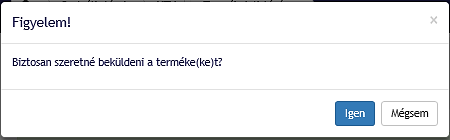 32. ábra Beküldési szándék megerősítéseA Beküldés funkció indítására meghívásra kerül az MNBSigner alkalmazás, amely lehetővé teszi a termék elektronikus aláírását és beküldését. A megjelenő felületen az Aláírás gombbal kezdhetjük meg az aláírás folyamatát, majd megtekinthetjük az aláírandó állományt, kiválaszthatjuk az aláíró tanúsítványt, majd végül jóvá kell hagyni a tanúsítvány privát kulcsához való hozzáférést. 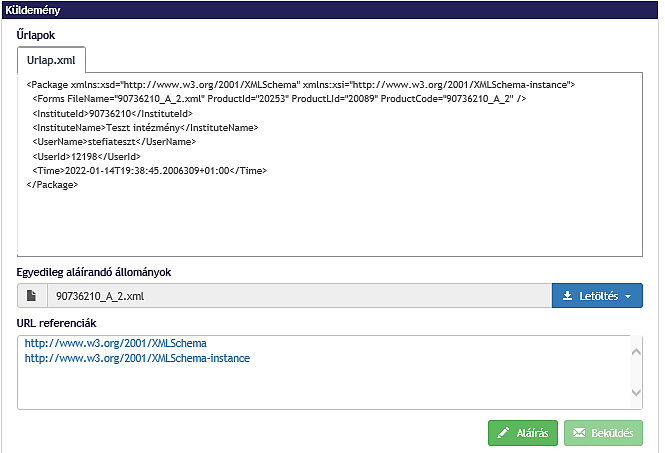 33. ábra Aláírás kezdeményezése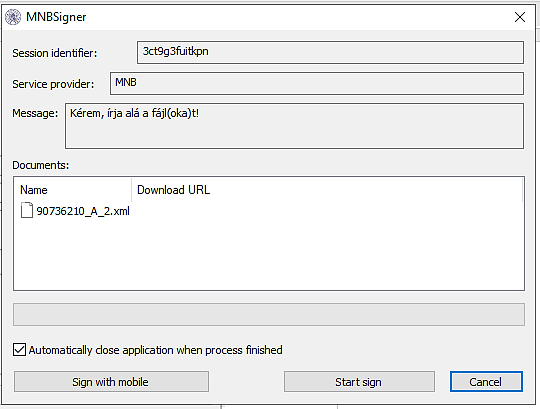 34. ábra Aláírandó állományok jóváhagyása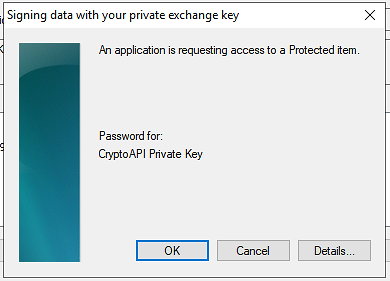 35. ábra Privát kulcshoz való hozzáférés jóváhagyása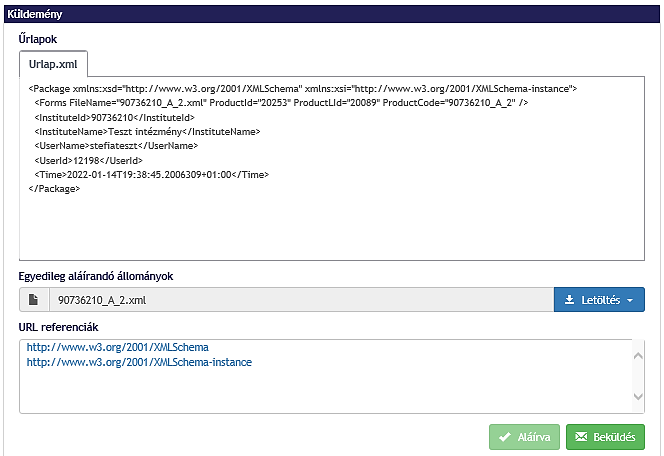 36. ábra Beküldés indításaSikeres aláírás és beküldés esetén a termék Feldolgozás alatt állapotba kerül, és a küldemény beküldésre kerül a Magyar Nemzeti Bank részére. A felületen megjelenik az érkeztetési szám és a K-szám.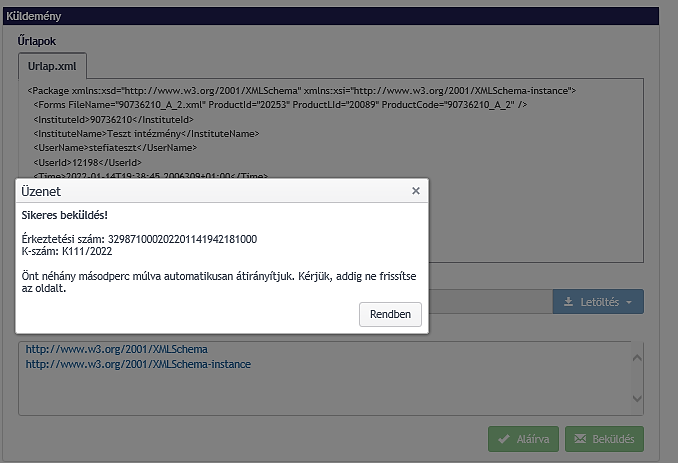 37. ábra Sikeres beküldésA Magyar Nemzeti Bank e-mailben értesíti a beküldő felhasználót a küldemény beérkezéséről, valamint a feldolgozást követően a feldolgozás eredményéről.Amennyiben a termék valamely ok miatt Feldolgozás alatti státuszban ragad, úgy a rendszer visszaállítja a termék állapotát Beküldésre jelölve állapotba, és erről értesíti a beküldést indító RegDB-s felhasználót. ArchiválásA terméklistázó felületen egy termék kijelölését követően az Archiválás funkció is elérhető a Beküldött státusszal ellátott termék esetében (függetlenül a publikált státuszától). A funkció egyszerre egy termékre indítható, ezért a Műveletválasztóval lehet kezdeményezni a Terméklistáról, vagy a Történetiségből.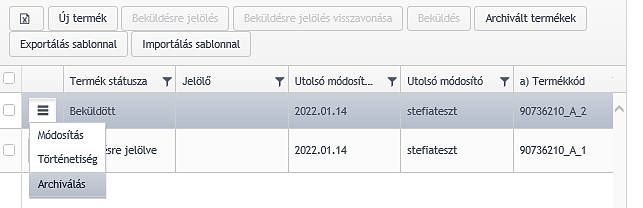 . ábra Archiválás indításaAz Archiválás funkció indításával figyelmeztető üzenet jelenik meg, hogy „Valóban archiválni szeretné a terméket? Amennyiben igen, az űrlapon állítsa be az érvényesség vége mezőt!” és csak Igen válasz esetén indul el az archiválás.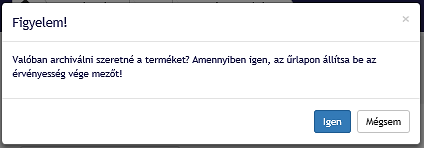 . ábra Archiválás megerősítéseEgy termék archiválásához az űrlapon megjelenő érvényesség vége dátumot szükséges beállítani, ezért az archiválás funkció indítását követően megjelenik az Űrlapmegjelenítő, ahol beállítható az érvényesség vége dátum. Az érvényesség vége dátum nem lehet korábbi vagy egyenlő, mint az érvényesség kezdete dátum, illetve az aktuális napnál csak későbbi dátum lehet.  Amennyiben az űrlap úgy kerül mentésre, hogy az érvényesség vége dátum nincs kitöltve, akkor a rendszer figyelmeztető üzenetben ezt jelzi a felhasználónak.Az űrlap kitöltését követően a termék Mentett (vagy ha ellenőrzés nélkül mentette el a felhasználó, akkor Ideiglenes) állapotba kerül. Ezt követően még beküldésre kell jelölni, majd beküldeni ahhoz, hogy az archiválás dátumaként megadott vége dátum érvényre jusson. Az érvényesség vége dátum elérését követően a termék Archivált állapotba kerül.Archivált termékek megtekintéseAz Archivált termékek gomb megnyomására az archív státuszú termékek listája kerül megjelenítésre. A megjelenő felület megegyezik a terméklistázó felülettel, azzal a különbséggel, hogy itt csak azon termékek jelennek meg, melyek utolsó történeti sora Archivált állapotban van.  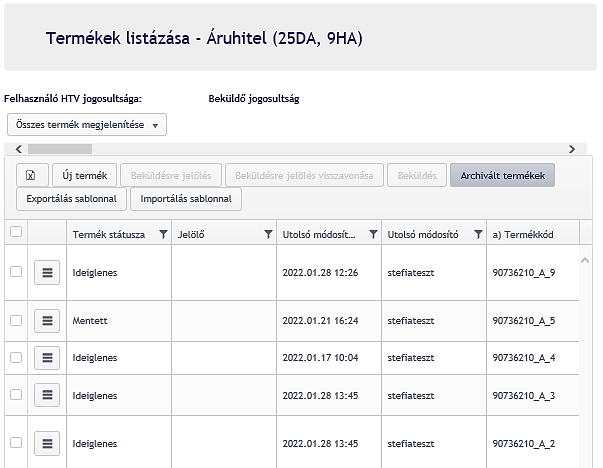 40. ábra Archivált termékek megtekintésének kezdeményezéseArchivált termékek esetén csak az alábbi funkciók érhetők el a Műveletválasztóból: Termék újra érvénybe juttatásaTörténetiség 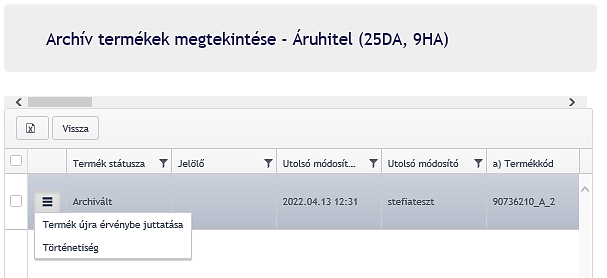 41. ábra Archivált termékek listájaArchivált termékek újra érvénybe juttatásaA Termék újra érvénybe juttatása funkció az Archivált státuszú termékek esetében, az Archivált termékek listázó felületén jelenik meg. A funkció indításakor figyelmeztető üzenet jelenik meg: „Biztosan újra aktiválni szeretné a kiválasztott terméket? Amennyiben igen, az űrlapon törölje ki az érvényesség vége dátumot!”. Az „Igen” gomb hatására megjelenik az Űrlapmegjelenítő, ahol kitörölhető az érvényesség vége dátum. 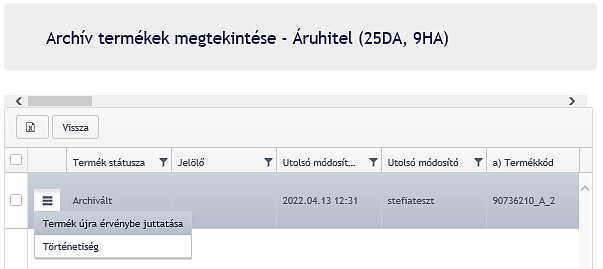 42. ábra Archivált termék újra érvénybe juttatásaAz űrlap kitöltését követően a termék Mentett (vagy ha ellenőrzés nélkül mentette el akkor Ideiglenes) állapotba kerül, majd a mentett állapot után beküldésre kell jelölni, majd beküldeni ahhoz, hogy a törölt érvényesség vége dátum érvényre jusson.Termék utolsó módosítás visszavonása/törléseA termék törlése csak Mentett, illetve Ideiglenes állapotban lévő termékek esetén használható. A funkció egyszerre egy termékre kezdeményezhető, a Műveletválasztó segítségével a Terméklistáról, vagy a Történetiségből indítva.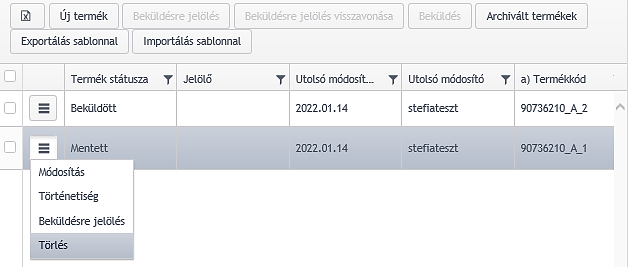 43. ábra Törlés funkció indítása a Műveletválasztó segítségévelAz utolsó módosítás visszavonása funkció indításakor figyelmeztető üzenet jelenik meg: „Biztosan törölni szeretné az adott termék utolsó, még be nem küldött módosításait? A törlés művelet nem visszavonható!” A módosítások visszavonása esetén az adott termék minden olyan történeti sora eltűnik a történeti sorból, mely még nem került beküldésre, és így a termék történetiségben az utolsó beküldött rekord kerül megjelenítésre. Amennyiben a terméknek még nem volt Beküldött verziója a módosítások visszavonása előtt, akkor a teljes termék törlődik.  Exportálás sablonnalA termék export funkcióval a termékek listája egy előre meghatározott excel formátumba (Termék export sablon) exportálható. Az exportálás során:Az archivált termékek kivételével minden termék bekerül az exportba, függetlenül a termék állapotától.Az exportba egy termékből mindig a termék utolsó történeti sorának adatai kerülnek be.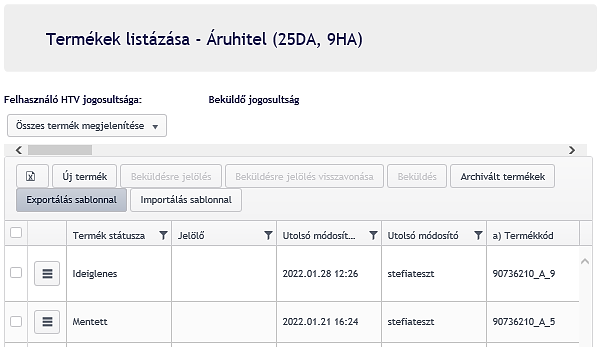 44. ábra Exportálás indításaImportálás sablonnalA termék export excelben az intézményeknek lehetőségük lesz egy már meglévő terméket módosítani vagy akár új terméket is felvenni.A termék import során:Az intézmény feltöltheti az általa kitöltött vagy korábban exportált és módosított termék export excelt. Amennyiben a feltöltött excel nem a sablonnak megfelelő, akkor hibaüzenetet kap: „A feltöltött fájl nem megfelelő formátumú!”Amennyiben a sablonnak megfelelő, de olyan termékkódot tartalmaz, amely még nem létezik az adott intézménynél, akkor hibaüzenetet kap: „Az import nem megfelelő termékkódot tartalmaz #termékkód# amely az adott intézménynél nem létezik. Amennyiben új terméket szeretne bejelenteni, akkor a termékkód mezőben új termék feliratnak kell szerepelnie!” Amennyiben a feltöltött állomány a sablonnak megfelelő, akkor a rendszer a fájlban feltöltendőként jelölt (ez a jelölés az excel sablonok első oszlopában történik) sorok adataival kapcsolatban az alábbi ellenőrzéseket végzi.Tartalmi és formai ellenőrzések: annak ellenőrzése, hogy az adatok az űrlap kitöltésekor előírt formátumban lettek-e megadva, illetve minden olyan szabálynak megfelelnek-e, hogy az űrlap megnyitható legyen. Kötelező mezők hiánya esetén az importálással feltöltött űrlap megnyitható lesz, és megnyitásakor jelzi a kötelezően kitöltendő mezőket. Soronként vizsgálja a kulcsjellemzők egyediségét.Amennyiben az ellenőrzéseken sikeresen átment az excelben beküldött terméksor, akkor az Ideiglenes állapotban elmentésre kerül (vagy új termékként – ha akként jelentették be, vagy egy már meglévő termék új történeti soraként). Az intézményi felhasználó a feldolgozás eredményéről a felületen visszajelzést kap. Akadályoztatási jelentés menüpontAz intézmények az Akadályoztatási jelentés menüpontban, az Akadályoztatás jelentés űrlapot kitöltve jelezhetik, ha akadályoztatva vannak az adatszolgáltatás beküldésében. A menüpont kiválasztásakor automatikusan megjelenik az Akadályoztatás jelentés űrlap.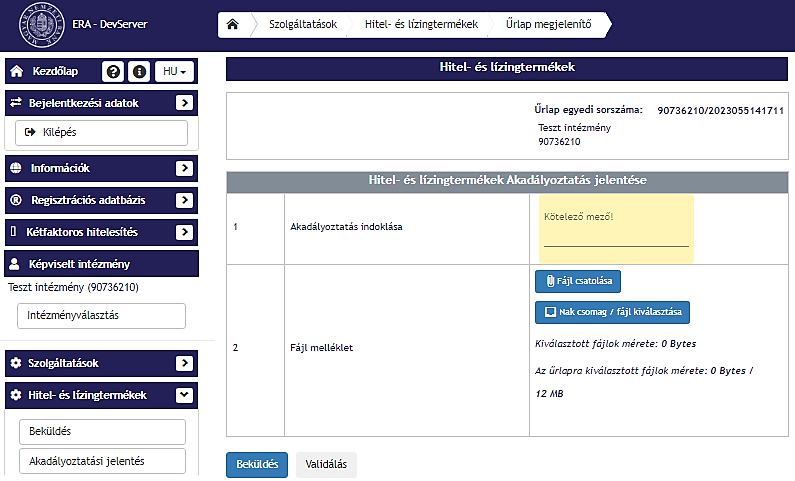 45. ábra Akadályoztatási jelentés menüpont felületeA jelentéshez fájl melléklet is csatolható, amelyet szintén az űrlapon lehet csatolni. Az akadályoztatási jelentés aláírás nélkül küldhető be, a Beküldés gombra történő kattintással. 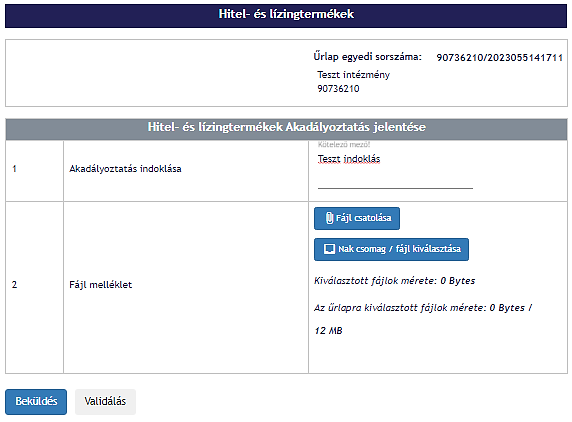 46. ábra Akadályoztatási űrlap kitöltése és beküldéseFogalomLeírásERAAz MNB elektronikus rendszere hitelesített adatok fogadásához, lehetőséget biztosít a regisztrált felhasználóknak/intézményeknek, hogy az MNB egyes szolgáltatásait egységes felületen keresztül érhessék el. Itt találhatóak az ún. ERA szolgáltatások.RegDBAz MNB regisztrációs adatbázisa. Az MNB-vel kapcsolatot tartó természetes személyek, intézmények és szolgáltatások közötti jogosultságok nyilvántartását végzi. Az intézmények képviselői számára biztosítja – az intézmény megbízása alapján – az ERA szolgáltatásokhoz való hozzáférést, és ezáltal az adatszolgáltatási kötelezettség teljesíthetőségét. TanúsítványA hitelesítés-szolgáltató által kibocsátott elektronikus igazolás, amely az aláírás ellenőrző adatot egy meghatározott személyhez, a tanúsítvány alanyához kapcsolja.Aláíró programA Számlatermékek szolgáltatáson keresztül történő adatbeküldés csak aláíró tanúsítvánnyal rendelkező felhasználók számára engedélyezett, elektronikus aláírást követően. Jelenleg az MNB által alkalmazott aláíró program az MNBSigner.Intézményi felhasználóAz adatot szolgáltató intézmény nevében eljáró, RegDB jogosultsággal bíró természetes személy.Karbantartó jogú intézményi felhasználóA karbantartó jogú felhasználó előkészítheti beküldésre a pénzügyi terméket az adatlapjának kitöltésével, ezt a szolgáltatás által biztosított ideiglenes tárhelyre – konzisztencia ellenőrzés nélkül – mentheti. Az ideiglenes tárhelyen lévő adatlapokat később szerkesztheti, mentheti és beküldésre jelölheti. Beküldő jogú intézményi felhasználóA beküldő jogú felhasználó előkészítheti, mentheti, továbbá be is küldheti a pénzügyi terméket az adatszolgáltatás teljesítéséhez.Web felhasználóAz MNB nyilvános oldalához hozzáférő, a Webes lekérdezőn keresztül Hitel- és lízingtermék információkat lekérő felhasználó. KAÜ/Ügyfélkapu/Ügyfélkapus bejelentkezésA magyarorszag.hu oldalon regisztrált, ügyfélkapuval rendelkező felhasználók bejelentkezésére szolgál. Ügyfélkapus regisztrációval csak korlátozott funkciók érhetőek el (pl. csak karbantartó jogosultság igényelhető).Tanúsítvány alapú regisztrációval rendelkező felhasználók bejelentkezéseAláíró tanúsítvánnyal rendelkező felhasználók felhasználónév és jelszó megadásával léphetnek be. Tanúsítvány alapú hitelesítéssel több szolgáltatás is elérhetővé válik. A szolgáltatásokon keresztül történő beküldés csak aláíró tanúsítvánnyal rendelkező felhasználók számára engedélyezett. HTV termékbejelentő szolgáltatásAz ERA hitel- és lízingtermékek beküldésére szolgáló felülete. MNBSigner (AREA) Az ERA speciálisan a digitális aláírásra szolgáló szolgáltatása (ERA AREA). ŰrlapmegjelenítőAz űrlapok megjelenítését és kitöltését támogató alkalmazás.Webes lekérdező rendszerA webes felhasználó által indított lekérdezések támogatását végrehajtó rendszerÚj termékAz ERA szolgáltatás felületén rögzített, publikálandó termék, amely korábban még nem került beküldésre.TermékkódA termékkód a termék azonosításához és a lekérdező felületen megjeleníteni kívánt termékhez kapcsolódó egyedi azonosító, amely végigkíséri és azonosítja a terméket. Első nyolc számjegye az intézmény törzsszáma, ezt követi a terméktípus kódja, majd egy sorszám, amelynek a kezdő értéke 1. Termék adatainak módosításaKorábban jelentett adatok változtatása, termék forgalmazásának megszüntetése, vagy visszaállítása.Archív termék, archiválásNem forgalmazott termék, nem forgalmazottá tétel megfelelője.FunkcióEgy/több termékre is?LeírásMódosításegy termékreazoknál a termékeknél érhető el, amelyek nem Beküldésre jelölve státuszúakTörténetiségegy termékrebármely státuszú termék esetén elérhetőBeküldésre jelöléstöbb termékreMentett státuszú termékek kiválasztása esetén elérhetőBeküldésre jelölés visszavonásatöbb termékreBeküldésre jelölve státuszú termékek kiválasztása esetén elérhetőBeküldéstöbb termékreBeküldésre jelölve státuszú termékek kiválasztása esetén elérhetőArchiválásegy termékreBeküldött státuszú termékek kiválasztása esetén elérhetőTermék újra érvénybe juttatásaegy termékreArchivált termék újra érvénybe juttatása - csak archivált termék listáján jelenik meg.Törlésegy termékreMentett vagy Ideiglenes státuszú termékek kiválasztása esetén elérhetőKiindulásiállapotVégállapotEseményIdeiglenes A termék validáció nélkül sikeresen mentésre kerülMentettA termék validációval sikeresen mentésre kerülIdeiglenesSzerkesztettAz Ideiglenesen mentett terméknél rányom a módosít gombraSzerkesztettIdeiglenesA termék validáció nélkül sikeresen mentésre kerülSzerkesztettMentettA termék validációval sikeresen mentésre kerülMentettSzerkesztettMódosít gombra megnyomásának hatásáraMentettBeküldésre jelölveA beküldésre jelölés sikeresen mentésre kerülBeküldésre jelölveMentettA beküldésre jelölés sikeresen visszavonásra kerültBeküldésre jelölveFeldolgozás alattBeküldés gomb hatására, MNBSigner sikeres lefutásaFeldolgozás alattBeküldöttAz adatcsomag sikeresen feldolgozásra került az MNB által.BeküldöttSzerkesztettMódosít gomb megnyomásának hatásáraBeküldöttArchiváltAz érvényesség vége dátumot követően a termék Archivált státuszba kerül. ArchiváltMentettAz újra érvénybe juttatott archivált termékek validált mentést követően Mentett státuszba kerülnek.Feldolgozás alattBeküldésre jelölveA feldolgozás alatt-ban ragadt termékek feloldása esetén. FunkcióLeírásMódosításAmennyiben nem az időben legutolsó sort szeretnék módosítani vagy jövőben publikálandót, akkor erről figyelmezteti a felhasználót az alkalmazás. Az alábbi állapotban lévő sorokon nem lehet módosítást kezdeményezni:Beküldésre jelölveFeldolgozás alattBeküldésre jelölésEgy termék egy darab Mentett státuszú történeti sorát lehet beküldésre jelölni. Beküldésre jelölés visszavonásaBeküldésre jelölve státuszú történeti sort lehet visszavonni.BeküldésEgy termék egy darab Beküldésre jelölve státuszú történeti sorát lehet beküldeni.ArchiválásBeküldött státuszú termékek kiválasztása esetén elérhetőTermék újra érvénybe juttatásaArchivált termék újra érvénybe juttatása - csak archivált termék listáján jelenik meg.TörlésMentett vagy Ideiglenes státuszú történeti sor kiválasztása esetén elérhető